      LOYOLA COLLEGE (AUTONOMOUS), CHENNAI – 600 034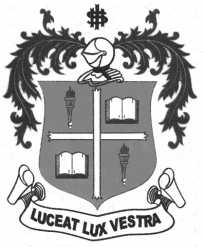     M.Sc. DEGREE EXAMINATION - COMPUTER SC.THIRD SEMESTER – NOVEMBER 2012CS 3812 - DATA WAREHOUSING               Date : 01/11/2012 	Dept. No. 	  Max. : 100 Marks    Time : 9:00 - 12:00                                              Part AAnswer all the questions:		 						     10 x 2 = 20 MarksIdentify the relationship between Data Warehouse and Data Mart. Specify the sources of Metadata.What are the changes expected in dimensional tables? List the characteristics of high quality data.Differentiate Dimensional modules from ER modules.What is surrogate key? Name any four key capabilities of OLAP.List any four criteria for evaluating data mining tools.Notify the advantage of Clustered Index.What is security policy?Part BAnswer all the questions:		 					     	       5 x 8 = 40 Marksa) Compare Data Warehouse with ERP and Knowledge Management.(Or )b) Elaborate the phases of Joint Application Development (JAD).a) Write about the consideration in building technical metadata.(Or )b) Discuss & justify the influencing factors in selection of a DBMS.a) Compare the characteristics of dimensional table & fact table.(Or)b) Stress the need for aggregates and describe the ways to construct aggregate fact         tables.a) Review OLAP architectural options.(Or)b) Briefly describe the cluster detection technique.a) Compare the significance of performance enhancement techniques.(Or)b) Discuss the principles of Indexing and explain Bit Mapped Index. Part CAnswer any two questions: 						                             2 x 20 = 40 Marksa) List and explain the components of Data Warehouse. (10 Marks)b) Compare server hardware available for the Data Warehouse. (10 Marks)a) Depict the design of star schema and explain star schema keys. (10 Marks)b) With neat diagram, describe information delivery framework. (10 Marks)a) Describe the types of pilot projects and discuss their merits. (10 Marks)b) Explain how a genetic algorithm helps in increasing profit of the organization.           (10 Marks)********